Слонимский политехнический лицейпредлагает выпускникам школ получить образование по следующим специальностям:на основе базовой школы:«швея; парикмахер»  «парикмахер; мастер по маникюру»  «повар; продавец» на основе средней школы:«продавец» Информация для родителей выпускников школОбучение в Слонимском политехническом лицеедает возможность Вашему ребенку:получения престижной рабочей специальности, приобретения полезных навыков, которые пригодятся не только в профессии, но и в жизни;в течение всего времени обучения получать стипендию (на базе 11 классов), либо бесплатное одноразовое питание (на базе 9 классов);возможность обучения по непрерывной системе в Гродненском технологическом колледже, Гродненском колледже бытового обслуживания населения, Гродненском колледже легкой промышленности, Гродненском политехническом колледже;окончив учебу, найти работу по специальности, получать достойную зарплату и вносить свой вклад в бюджет Вашей семьи.Сегодня лицей это многопрофильное современное учебное заведение, миссия которого формирование творческой личности, конкурентоспособного специалиста!Получив образование в «Слонимском политехническом лицее» учащиеся обеспечены гарантированным 100% трудоустройством!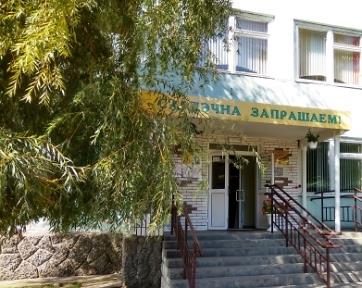 Сделай правильный выбор!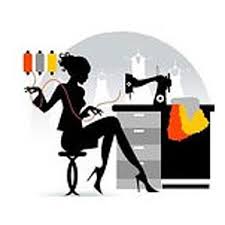 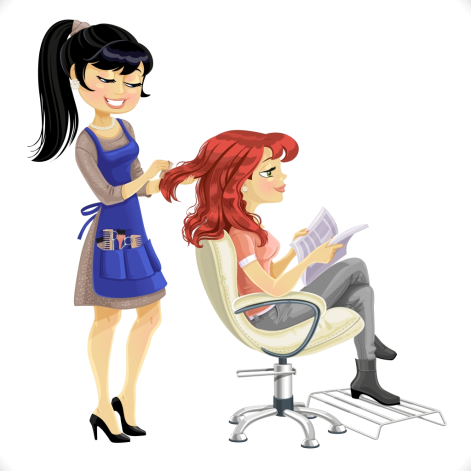 «Парикмахер и швея — специалисты  в области  создания стиля человека»«Парикмахер и швея — специалисты  в области  создания стиля человека»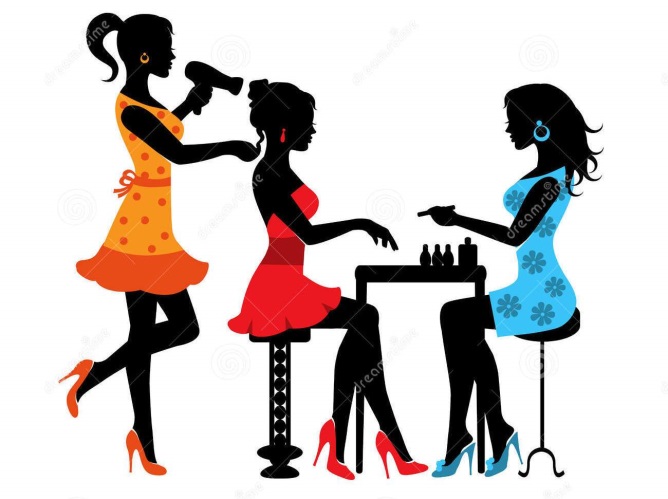 «Парикмахер и мастер по маникюру — специалисты, создающие имидж»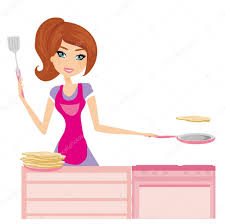 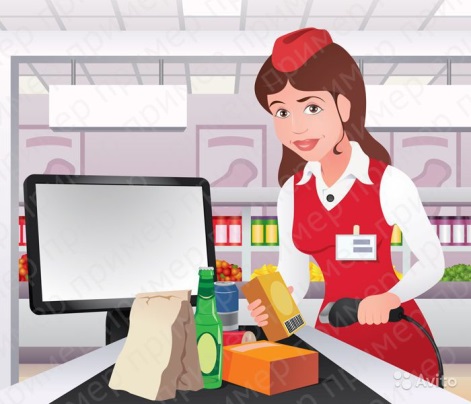 «Повар — мастер вкусного настроения»«Продавец — консультант правильного выбора»